ПРОФЕССИОНАЛЬНЫЕ И ЛИЧНЫЕ КАЧЕСТВА ВНУТРЕННЕГО АУДИТОРАБеляева Майя Михайловнастудентка 4 курса финансового факультетаФГБОУ ВО «РЭУ имени Г.В. Плеханова»Научный руководитель: Голощапова Людмила Вячеславовнак. э. н., доцент базовой кафедры финансового контроля, анализа и аудитаГлавного контрольного управления города МосквыФГБОУ ВО «РЭУ имени Г.В. Плеханова», г. МоскваКаждая профессия требует от человека, который ее выбирает, определенных личных качеств, знаний и навыков. Это касается и профессии внутреннего аудитора. Так какими качествами должен владеть аудитор, а какие только, наоборот, будут мешать человеку стать высококвалифицированным внутренним аудитором? Я считаю, что одним из наиболее важных качеств для внутреннего аудитора, является ответственность. Такой человек всегда ответственно подходит к своей работе. Если он понимает, что его знаний и навыков не хватает для качественного выполнения своей работы, он найдет способ восполнить имеющиеся пробелы в знаниях. Ответственный человек выполняет свою работу усердно и до конца. Такой внутренний аудитор будет следовать всем инструкциям и регламентам. Профессия внутреннего аудитора подразумевает постоянную работу с большими объемами информации. Особенно это касается крупных предприятий.  В них ежедневно происходит множество хозяйственных операций, которые сопровождаются большим потоком документации. Поэтому важно, чтобы у внутреннего аудитора присутствовали такие личные качества, как скрупулезность, работоспособность, внимательность к деталям и терпеливость. Внутренний аудитор должен уметь выявить ошибки, которые пропустила система внутреннего контроля и другие сотрудники. Я считаю, что именно работа с большими объемами информации делает работу аудитора тяжелой для многих людей. Не у всех хватает выдержки и необходимой наблюдательности.Работа внутреннего аудитора подразумевает контроль за деятельностью организации, в том числе за деятельностью всех ее сотрудников. Внутренний аудитор постоянно взаимодействует с людьми из разных подразделений. Он должен задавать сотрудникам вопросы, ответы на которые позволят оценить эффективность работы предприятия. Если внутреннему аудитору необходимо, он может попросить любого сотрудника предоставить необходимые сведения в устной или письменной форме. Отсюда вытекает, что внутренний аудитор должен быть коммуникабельным, легко идти на контакт с людьми. Если аудитор замкнут и боится взаимодействовать с коллегами, то его деятельность будет неэффективной. Также из того факта, что внутренний аудитор постоянно взаимодействует с другими сотрудниками организации и проверяет их работу, ему следует быть дипломатичным. Внутренний аудитор должен тактично сообщать коллегам об их ошибках, аудитору не следует переходить к обвинениям, не разобравшись в ситуации. Грамотно налаженные отношения между сотрудниками и внутренним аудитором позволит эффективно сотрудничать и устранять выявленные нарушения и недостатки с наименьшими временными и финансовыми потерями. Я считаю, что внутренний аудитор должен быть открыт ко всему новому. В наше время мир стремительно меняется, и внутренний аудитор должен уметь подстраиваться и подстраивать свою работу так, чтобы она была эффективной и соответствовала современным реалиям. Внутренний аудитор, разбирающийся в современных тенденциях работы службы внутреннего аудита в крупных международных компаниях и умеющий применять эти знания на практике, является очень ценным на рынке труда.Сложно оспорить тот факт, что внутренний аудитор должен владеть определёнными знаниями в областях бухгалтерского учета, налогообложения, управления предприятием, анализа экономической деятельности, риск-менеджмента и других. В своей деятельности внутренний аудитор опирается на множество нормативно-правовых актов как внутренних, так и внешних. В законодательные акты часто вносятся поправки, внутренний аудитор должен внимательно отслеживать любые изменения. Внутренний аудитор должен постоянно развиваться в профессиональном плане и обладать хорошей памятью.Внутренний аудитор должен быть честным и добропорядочным. Он не должен нарушать закон. Внутренний аудитор должен следовать нормам профессиональной этики и морали. Он должен быть принципиальным и уметь отстаивать свои профессиональные убеждения. Оценки внутреннего аудитора должны быть объективными.Работа внутреннего аудитора является довольно нервной, так как внутренний аудитор несет большую ответственность и работает с большими объемами информации. Поэтому важно, чтобы он был стрессоустойчивым, а также умел держать себя в руках. Если человек легко впадает в панику при возникновении трудностей в работе, то ему лучше выбрать другую профессию.Я считаю, что внутренний аудитор должен иметь определенный склад ума. В своей деятельности ему приходится иметь дело с цифрами, расчетами и формулами, анализировать операции для выявления тех, которые могут содержать неточности вследствие ошибок или преднамеренных действий и так далее. Внутренний аудитор должен уметь логически мыслить, иметь высокий интеллект и аналитическое мышление. Также он должен уметь взглянуть на ситуацию с разных сторон. Важно, чтобы внутренний аудитор умел находить баланс между поспешностью в выводах и нерешительностью. Выводы должны строиться на определенных доказательствах, но при этом внутренний аудитор должен сообщать их руководству своевременно, когда еще не поздно принять необходимые меры для минимизации последствий.В литературе мне встречались утверждения, что такое качество, как упрямство является нежелательным качеством для внутреннего аудитора. Однако, я не могу полностью согласиться с данной позицией. Я считаю, что в некоторых ситуациях упрямство необходимо для отстаивания своих принципов. Дело в том, что внутренний аудитор подчинен руководству предприятия. Случаи бывают разные: руководство может пытаться склонить систему внутреннего контроля, в том числе внутреннего аудитора, к сокрытию незаконной деятельности, или некоторые руководители могут действовать опрометчиво, не прислушиваясь к предупреждениям внутреннего аудитора, что подобные действия могут отрицательно сказаться на финансовом положении организации.  В подобных ситуациях, я считаю, внутренний аудитор должен проявлять некоторое упрямство. Однако, конечно, внутренний аудитор не должен «переходить черту» в своем упрямстве. Упрямство вместе с самоуверенностью и несдержанностью являются крайне отрицательными качествами. С такими людьми тяжело работать. И, наконец, хочется выделить самые важные личные качества внутреннего аудитора. Я считаю, что это способность к самоанализу и умение работать над собой. Ведь все из нас имеют какие-то отрицательные качества, но важно уметь выявлять их и усердно работать над развитием своих положительных качеств. 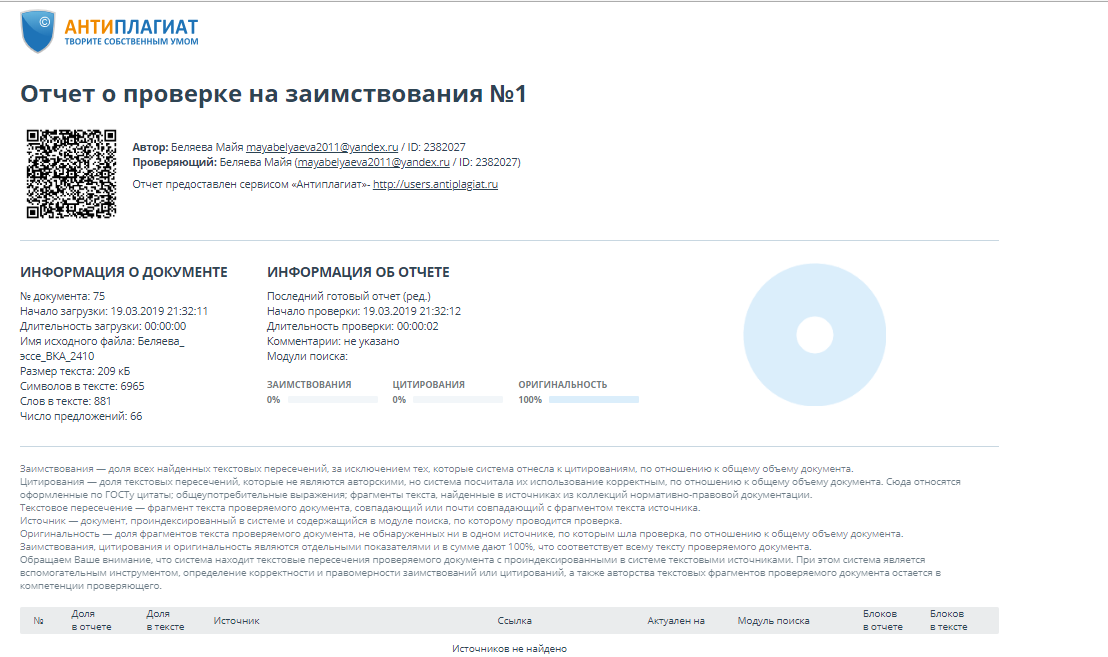 